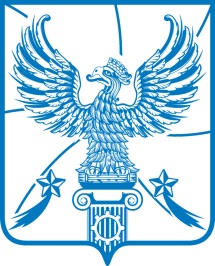 АДМИНИСТРАЦИЯМУНИЦИПАЛЬНОГО ОБРАЗОВАНИЯГОРОДСКОЙ ОКРУГ ЛЮБЕРЦЫ
МОСКОВСКОЙ ОБЛАСТИОктябрьский пр-т, д. 190, г. Люберцы, Московская обл., 140000
Тел.: (495) 554-60-83, факс: (495) 503-15-22, e-mail: sk@lubreg.ru, www.lubreg.ru
 ОКПО04034252 ОГРН 1025003213179 ИНН/КПП 5027036758/502701001________________________________________________________________Протокол о результатах аукциона №944625.10.2018Аукцион в электронной форме проводится в соответствии с Порядком проведения открытого аукциона в электронной форме на право заключения договора на установку и эксплуатацию рекламных конструкций, размещаемых на земельных участках, зданиях или ином недвижимом имуществе, находящемся в собственности городского округа Люберцы Московской области, а также земельных участках, государственная собственность на которые не разграничена, находящихся на территории городского округа Люберцы Московской области, утвержденным постановлением администрации муниципального образования городской округ Люберцы Московской области от 27.02.2018 № 588-ПА.Предмет аукциона в электронной форме: право заключения договора на установку и эксплуатацию рекламных конструкций, размещаемых на земельных участках, зданиях или ином недвижимом имуществе, находящемся в собственности городского округа Люберцы Московской области, а также земельных участках, государственная собственность на которые не разграничена на территории городского округа Люберцы Московской области.Собственник, заключающий договор: Администрация городского округа Люберцы Московской областиОрган, уполномоченный на организацию и проведение аукциона: Администрация городского округа Люберцы Московской областиЛоты аукциона:Извещение о проведении аукциона в электронной форме и документация по проведению аукциона в электронной форме размещены на официальном сайте по адресу в сети Интернет: www.torgi.gov.ru и на электронной площадке i.rts-tender.ru процедура №  9446.Согласно протоколу открытия доступа к заявкам на участие в аукционе в электронной форме поданы заявки от:По результатам рассмотрения 1-ых частей заявок на участие в аукционе в электронной форме приняты следующие решения:7.1. Допустить к дальнейшему участию в процедуре следующих участников:7.2. Отказать в допуске к дальнейшему участию в процедуре следующим участникам:Начало проведения аукционного торга: 24.10.2018 10:00.Лучшие ставки участников:10. Дата и время окончания аукционного торга: 24.10.2018 10:22:28.11. По результатам рассмотрения 2-ых частей заявок на участие в аукционе в электронной форме приняты следующие решения:11.1. Допустить к дальнейшему участию в процедуре следующих участников на основании того, что состав документов претендентов соответствует требованиям документации:11.2. Отказать в допуске к дальнейшему участию в процедуре следующим участникам на основании того, что состав документов претендентов не соответствует требованиям документации:11.3 Участники, не подававшие ценовых предложений в ходе торгов:12. Победители:13. Заключить договор со следующим участником аукциона:14. Настоящий протокол подлежит размещению: на электронной площадке www.rts-tender.ru, официальном сайте торгов Российской Федерации  www.torgi.gov.ru, официальном сайте Администрации городского округа Люберцы Московской области.Зам. председателя аукционной комиссии			М.А. ТалыповаНомер лота / Наименование лотаНачальная цена за лотСтатус лота № 1 - Отдельно стоящие РК типа "щит", номера в Схеме 988, 996, 448, 453, 462, 464, 470, 715, 1058, 838, 844, 793, 9971 476 000,00 руб.Состоялся  № 2 - Отдельно стоящие РК типа "щит", номера в Схеме 139, 140, 142, 143, 188, 349, 357, 479, 768, 777, 815, 827, 10341 440 000,00 руб.Не состоялся – отказ организатораНомер лотаВходящий номер заявкиУчастникНаименование участникаИНН/КПППочтовый адрес №  1 7513/11075Участник №1Акционерное общество "ХХI век-ТВ"7727163988/503201001115326, Российская Федерация, г. Москва, ул. Пятницкая, д. 25, стр. 1№  17514/11076Участник №2Общество с ограниченной ответственностью "РУССКИЙ ИМИДЖ"7705881470/770501001115326, Российская Федерация, г. Москва, ул. Пятницкая, дом 25 стр. 1№  17515/11077Участник №3ИП Учитель Владимир Давидович773600144797/119296, Российская Федерация, г. Москва, пр-кт. Университетский, 5, 205№  17608/11258Участник №4ИП Ковылов Руслан Николаевич772167828550/140025, Российская Федерация, Московская обл., д. Кулаково, -, 201/1№  17667/11338Участник №5Общество с ограниченной ответственностью "Визави"7702747090/772601001117105, Российская Федерация, г. Москва, Варшавское шоссе, 1, стр. 1-2, помещение А-209№  17672/11343Участник №6ООО "ДЕЛОВОЕ ПОДМОСКОВЬЕ"5048022770/504801001142301, Российская Федерация, Московская обл., г. Чехов, ул. Земская, 8, 4№  17697/11370Участник №7Общество с ограниченной ответственностью "ВинЭкс"5048009628/504801001142306, Российская Федерация, Московская обл., г. Чехов, ул. Дружбы, 2А, 010№  17722/11401Участник №8ООО «Визуальные Цифровые Коммуникации»5038130142/503801001141206, Российская Федерация, Московская обл., г. Пушкино, мкр. Новая Деревня, Пушкинское ш, 2, 18№  17739/11418Участник №9ООО "АВИКОМ"7734391953/773401001123098, Российская Федерация, г. Москва, Академика Бочвара, дом 8, 74№  17790/11490Участник №10ООО "ВОСТОК-МЕДИА"7703642861/772601001117105, Российская Федерация, г. Москва, ш. Варшавское, 1 стр. 17, 306Б№  17811/11522Участник №11Молодцов Дмитрий Васильевич505395538253/144010, Российская Федерация, Московская обл., г. Электросталь, ул. Ялагина, 13, 225Номер лотаВходящий номер заявкиУчастникНаименование участникаДата и время поступления заявки № 17513/11075Участник №1Акционерное общество "ХХI век-ТВ"10.10.2018 18:58:16 № 17514/11076Участник №2Общество с ограниченной ответственностью "РУССКИЙ ИМИДЖ"10.10.2018 19:04:09 № 17515/11077Участник №3ИП Учитель Владимир Давидович10.10.2018 19:08:47 № 17608/11258Участник №4ИП Ковылов Руслан Николаевич15.10.2018 17:53:57 № 17667/11338Участник №5Общество с ограниченной ответственностью "Визави"17.10.2018 15:56:34 № 17672/11343Участник №6ООО "ДЕЛОВОЕ ПОДМОСКОВЬЕ"17.10.2018 16:30:02 № 17697/11370Участник №7Общество с ограниченной ответственностью "ВинЭкс"18.10.2018 10:53:08 № 17722/11401Участник №8ООО «Визуальные Цифровые Коммуникации»18.10.2018 17:29:21 № 17739/11418Участник №9ООО "АВИКОМ"18.10.2018 22:29:50 № 17790/11490Участник №10ООО "ВОСТОК-МЕДИА"19.10.2018 13:08:17 № 17811/11522Участник №11Молодцов Дмитрий Васильевич21.10.2018 19:04:28Номер лотаВходящий номер заявкиУчастникНаименование участникаОбоснование принятого решениянетНомер лотаУчастникНаименование участникаПоследняя ставка участникаВремя подачи ставки №  1Участник №1Акционерное общество "ХХI век-ТВ"8 044 200,0024.10.2018 10:12:28 №  1Участник №4ИП Ковылов Руслан Николаевич7 970 400,0024.10.2018 10:06:29 №  1Участник №9ООО "АВИКОМ"7 601 400,0024.10.2018 10:06:22 №  1Участник №6ООО "ДЕЛОВОЕ ПОДМОСКОВЬЕ"6 789 600,0024.10.2018 10:03:41 №  1Участник №5Общество с ограниченной ответственностью "Визави"6 715 800,0024.10.2018 10:03:33 №  1Участник №10ООО "ВОСТОК-МЕДИА"4 206 600,0024.10.2018 10:01:48 №  1Участник №8ООО «Визуальные Цифровые Коммуникации»1 549 800,0024.10.2018 10:00:20Номер лотаВходящий номер заявкиУчастникНаименование участникаДата и время поступления заявки № 17513/11075Участник №1Акционерное общество "ХХI век-ТВ"10.10.2018 18:58:16 № 17722/11401Участник №8ООО «Визуальные Цифровые Коммуникации»18.10.2018 17:29:21 № 17790/11490Участник №10ООО "ВОСТОК-МЕДИА"19.10.2018 13:08:17Номер лотаВходящий номер заявкиУчастникНаименование участникаОбоснование принятого решения №  1 7608/11258Участник №4ИП Ковылов Руслан НиколаевичНесоответствие 2 части Заявки требованиям п. 3.5 Извещения  №  1 7667/11338Участник №5Общество с ограниченной ответственностью "Визави"Несоответствие 2 части Заявки требованиям п. 3.5 Извещения  №  1 7672/11343Участник №6ООО "ДЕЛОВОЕ ПОДМОСКОВЬЕ"Несоответствие 2 части Заявки требованиям п. 3.5 Извещения  №  1 7739/11418Участник №9ООО "АВИКОМ"Несоответствие 2 части Заявки требованиям п. 3.5 Извещения Номер лотаВходящий номер заявкиУчастникНаименование участника № 17514/11076Участник №2Общество с ограниченной ответственностью "РУССКИЙ ИМИДЖ" № 17515/11077Участник №3ИП Учитель Владимир Давидович № 17697/11370Участник №7Общество с ограниченной ответственностью "ВинЭкс" № 17811/11522Участник №11Молодцов Дмитрий ВасильевичНомер лотаВходящий номер заявки на лотУчастникНаименование участникаМестонахождениеИтоговая цена, руб.Дата и время поступления заявки № 17513/11075Участник №1Акционерное общество "ХХI век-ТВ"143002, Российская Федерация, Московская обл., г. Одинцово, ул. Неделина, 9, VIII8044200 руб.10.10.2018 18:58:16Номер лотаВходящий номер заявки на лотУчастникНаименование участникаМестонахождениеИтоговая цена № 17513/11075Участник №1Акционерное общество "ХХI век-ТВ"143002, Российская Федерация, Московская обл., г. Одинцово, ул. Неделина, 9, VIII8044200 руб.